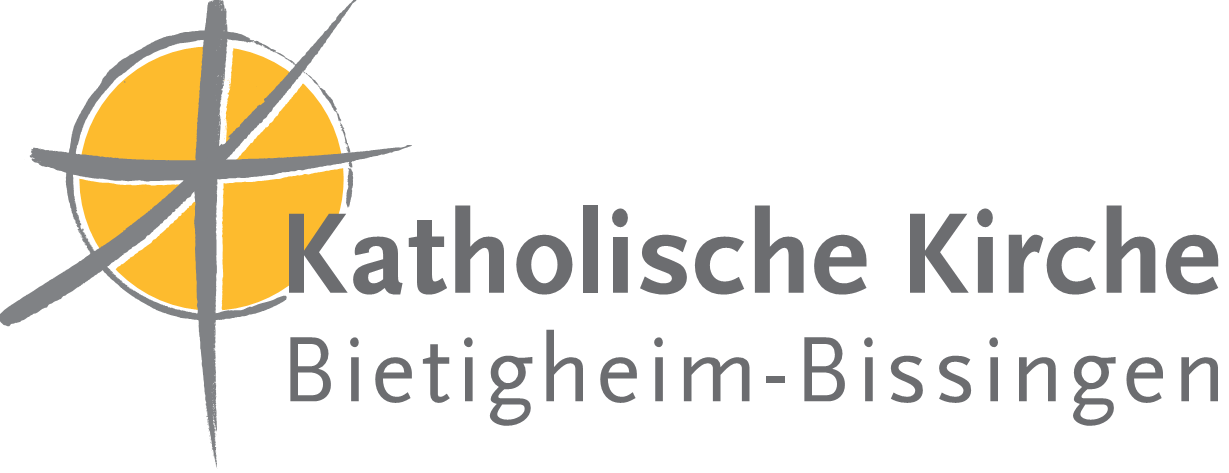 Anmeldung zur Jugendleiter-Ausbildung 21/2204 Nov 2021. bis 12 Feb. 2022 Informationen Teilnehmer*inVor- und Nachname:	Alter zu Beginn der Ausbildung:		Informationen Eltern / ErziehungsberechtigteVor- und Nachname: 	Straße / Haus Nr.: 		PLZ / Ort: 			E-Mail: 			Telefon: 	Mobil:	Wichtige Hinweise Einige Ausbildungsthemen schließen eine Onlineveranstaltung aus. D.h. im Falle gesetzlicher Einschränkungen sind wir notfalls gezwungen, diese Termine zu verschieben und haben keine Möglichkeit auf eine Onlineveranstaltung umzusteigen. Zudem werden wir unter Umständen vor Beginn der Ausbildungstage ein negatives Corona-Testergebnis einfordern müssen. Wenn die Lage es zulässt, planen wir ein Wochenende der Ausbildungstage in einem Freizeithaus umzusetzen. Die Fahrt dorthin werden wir mit Ihnen als Eltern gemeinschaftlich managen. Selbstverständlich werden wir hierzu nur die Häuser im näheren Umfeld anfragen. KostenDie Kath. Gesamtkirchengemeinde Bietigheim-Bissingen finanziert den Großteil der Ausbildung, sodass der Teilnehmer*innen - Beitrag nur 50€ beträgt. 
ZahlungsvereinbarungHiermit melde ich mich / hiermit melden wir unser o.g. Kind zur Jugendleiter-Ausbildung 21/22 an ,  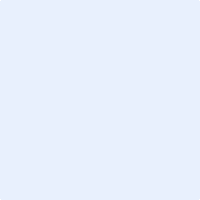             Datum	       Unterschrift (Erziehungsberechtigte Person)		HinweisDa wir die genaue Lage zum Zeitpunkt des Ausbildungszeitraums noch nicht absehen können, erhalten Sie zu gegebener Zeit alle notwendigen Formulare und Informationen, die wir Ihnen an die von Ihnen angegebene E-Mail Adresse senden.Bitte tätigen Sie bis zum Erhalt dieser Formulare und der Zahlungsaufforderung keine Überweisung des Teilnehmerbeitrags.Füllen Sie das Anmeldeformular bitte vollständig aus und senden es unterzeichnet (digital, z.B. per eingefügtem Foto Ihrer Unterschrift oder handschriftlich) an schuster.m@caritas-ludwigsburg-waiblingen-enz.de zurück. Alternativ können Sie das Formular auch ausdrucken und im Pfarrbüro Zum Guten Hirten in Bissingen einwerfen. Mit dieser Anmeldung sind Sie zur Zahlung der o.g. Ausbildungsbetrages von 50€ verpflichtet und akzeptieren diese Zahlungsvereinbarung. StornoBei einer Abmeldung nach dem 15.09.2021 erheben wir den vollen Teilnehmerbeitrag. Bis zum 15.09. erhalten Sie im Falle einer Absage Ihre eventuell getätigte Zahlung zurück. Wir behalten uns vor, eine/n Teilnehmer*in nach Hause zu schicken, falls sie/er sich nicht an die vereinbarten Regeln hält. Diese/r muss in diesem Fall von einem Erziehungsberechtigten abgeholt werden. Eine Kostenrückerstattung ist in diesem Fall leider nicht möglich. Absage durch den VeranstalterIn diesem Fall erstatten wir alle eingegangenen Zahlungen zurück. 